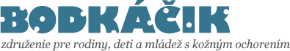 Plán činností na rok 2020Edukačné aktivity, projekt : „Myslime dopredu „Plánovanie rodiny pre ženy s lupienkou /psoriázou/“, Atopická dermatitída /webinár/Edukačno – motivačný kurz – téma „ Hydradenitída“Pokračovanie –> poradenstvo prostredníctvom onlinelinky: „www.bezpsoriázy.sk“, www.bodkacik.sk, poradenstvo s odborníkmi v dermatológii, videoblogy sociálne siete, pacientske príbehy, sociálne poradenstvo ... Podpora krátkodobých skupinových a individuálnych pobytov pod odborným vedením, /edukačno – rekondičné aktivity Turčianske Teplice, Podhájska /Kultúrne a športové aktivity v regióne, „Kvet Podhradia“, „Dámska Jazda“ /Cinemax/Aktivity k SDP  2020 :  workshop, osveta (október 2020), edukácia prostredníctvom médiíRozšírenie spolupráce s regionálnymi dermatológmi (vytvorenie databázy spolupráce), účasť na Dermatologickom kongrese   „Dni zdravia“  Účasť na edukačnom podujatí „Trh kože „ v Bratislave (jeseň 2020)Spolupráca a stretnutia s inými organizáciami – IFPA, Europso, SPaA SR, SPAE ČR, Slovenský pacient, Humanitná rada, Dermatovenerologická  spoločnosť, NRZP,                           Kúpele Smrdáky, Červený Kláštor, Trenčianske Teplice.Spolupráca so sekciou sestier pracujúcich v dermatológii pri SK SaPA /Konferencia sestier 12.5.2020/„Deň kože – deň dotykov“ (máj 2020) aktivity pre verejnosť , infostánokEdukačné aktivity a spolupráca so zdravotníckymi zariadeniami – účasť na seminároch a sympóziách ako vystavovateľ – celoročne počas roka 2020Medzinárodné stretnutie „Portáš“ – SPaA SR, Bodkáčik, SPAE ČR (19-21.jún 2020)